        Кандидат на должность министра культуры Лицейской Республики.        Автобиография: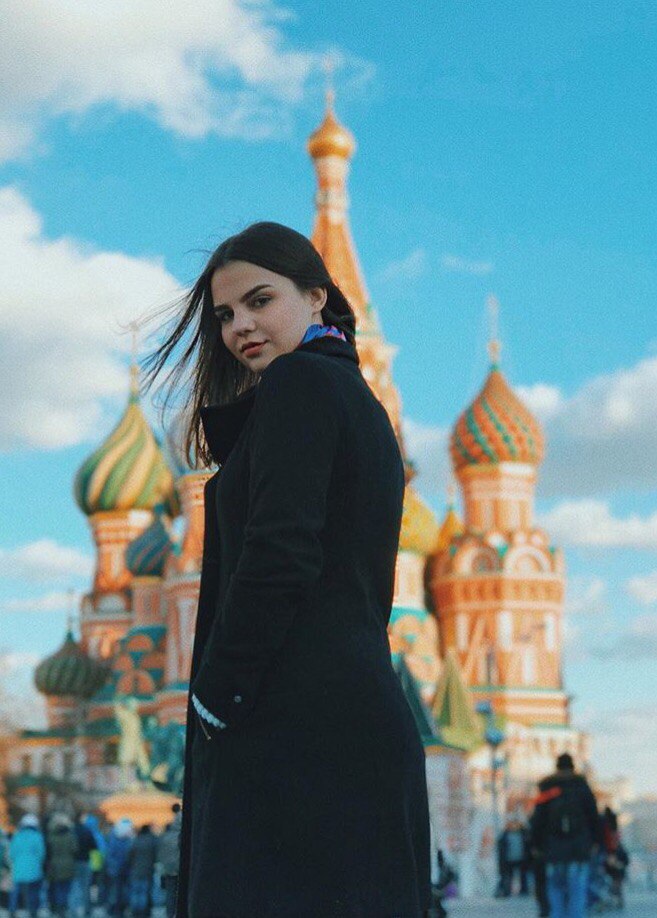 Я, Трофимова Оксана, родилась в Москве 12 февраля 2001 года. В МБОУ «Лицей» учусь с первого класса, на данный момент я  ученица 10 «А».Семь лет я обучалась в Музыкальном театре г. Реутова. Занималась пением, игрой на музыкальном инструменте. Изучала теорию музыки и нотную грамоту. Я принимаю активное участие в творческих мероприятиях Лицея.  Занимаю призовые места на городских турах. Свободное время я посвящаю музыке, спорту, литературе, играю в «Что?Где?Когда?», посещаю выставки и концерты. Я очень люблю нашу школу, и хочу ей сказать большое спасибо за то, что 10 лет назад она открыла свои двери передо мной. Я благодарна учителям за то, что они относятся к нам, как к своим родным детям.                    Программа : Когда я стану министром культуры Лицейской Республики, я обязуюсь сделать следующее:•  . Участие в организации культурно-массовых конкурсов и мероприятий.•   Внести новые традиции в жизнь Лицея (киновечера, различные конкурсы, тематические дни)•   Организация дискотек, где будут приняты во внимание ваши музыкальные предпочтения.•  Вносить предложения по дизайну школьных рекреаций к различным праздникам.•  Прислушиваться к вашим пожеланиям.      Я должна стать министром культуры Лицейской Республики, Потому что люблю принимать участие в конкурсах, знаю все тонкости проведения и организационных моментов и имею огромный опыт, начиная с 7 класса.                              Сделайте правильный выбор!